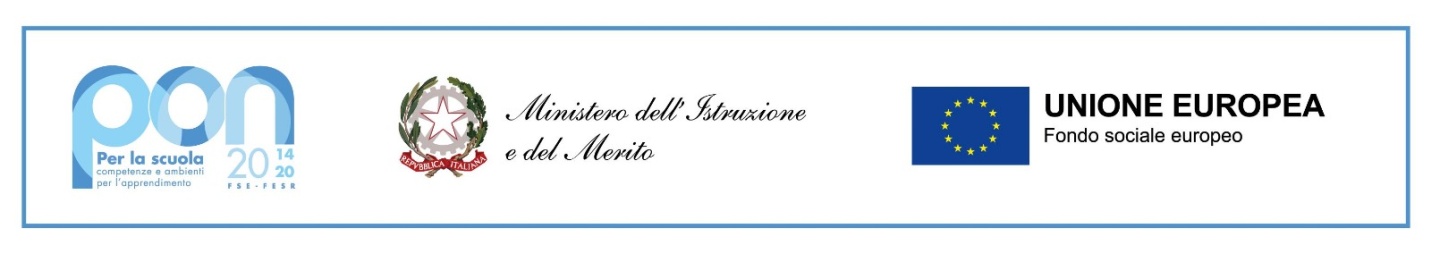 Al Dirigente Scolasticodell’Istituto Comprensivo  di UgentoUgento (LE)PON FSE-FDR APPRENDIMENTO E SOCIALITA’Fondi Strutturali Europei – Programma Operativo Nazionale “Per la scuola, competenze e ambienti per l’apprendimento” 2014-2020. Asse I – Istruzione – Fondo Sociale Europeo (FSE). Asse I – Istruzione – Obiettivi Specifici 10.2 – Azione 10.2.2 – DM 30 agosto 2023, n. 176 – c.d. “Agenda SUD” - Nota prot. n. 134894 del 21 novembre 2023 – Progetto “Colmando i divari”Codice progetto: 10.2.2A-FSEPON-PU-2024-256 Codice CUP: D91123000890006ISTANZA DI PARTECIPAZIONE ALLA SELEZIONE ALUNNISCUOLA PRIMARIA E SECONDARIAI SottoscrittiCognome __________________________ Nome __________________________Cognome __________________________ Nome __________________________Genitori dell’alunno/a _________________________________________________Nato/a a  ____________________________-prov. (___) – il ___________________Frequentante la classe  _______________________________________di questi IstitutoCHIEDONOL’iscrizione del/la proprio/a figlio/a al seguente modulo:________________________________________________Allegano alla presente:scheda anagrafica corsista studente consenso al trattamento dei dati personaliFotocopia firmata di un documento di identità in corso di validità.Firma dei genitori (1)_____________________________			_____________________________(1) nel caso di firma di un solo genitore: “Il sottoscritto, consapevole delle conseguenze amministrative e penali per chi rilasci dichiarazioni non corrispondenti a verità, ai sensi del DPR 245/2000, dichiara di aver effettuato la scelta/richiesta in osservanza delle disposizioni sulla responsabilità genitoriale di cui agli artt. 316, 337 ter e 337 quater del codice civile, che richiedono il consenso di entrambi i genitori”.Firma del genitore_____________________________			